О начале застройки Ядра центрав городе Сургуте в части территории, предусмотренной под размещение главной площади городаВ соответствии с генеральным планом муниципального образования городской округ город Сургут, утвержденным решением Исполнительного комитета Тюменского областного Совета народных депутатов от 06.05.1991 № 153, проектом планировки и проектом межевания Ядра центра в городе Сургуте, утвержденным постановлением Администрации города от 27.02.2013 № 1244, с учетом решения городской Думы от 30.12.1998 № 141-II ГД «О присвоении названий улицам               города Сургута»:1. Начать застройку территории, предусмотренной под размещение главной площади города (схема границ территории прилагается).2. Комитету по земельным отношениям подготовить и направить уведомление обществу с ограниченной ответственностью «СургутАЗССервис» об отказе                 от договора аренды земельного участка от 02.02.2000 № 85 по истечении трех месяцев с момента его получения.3. Управлению по связям с общественностью и средствами массовой                         информации опубликовать настоящее постановление в средствах массовой                     информации и разместить на официальном портале Администрации города.4. Контроль за выполнением постановления оставляю за собой.Глава города								            В.Н. ШуваловПриложение к постановлению Администрации города от ____________ № ________Схема границ территории, предусмотренной под размещение главной площади города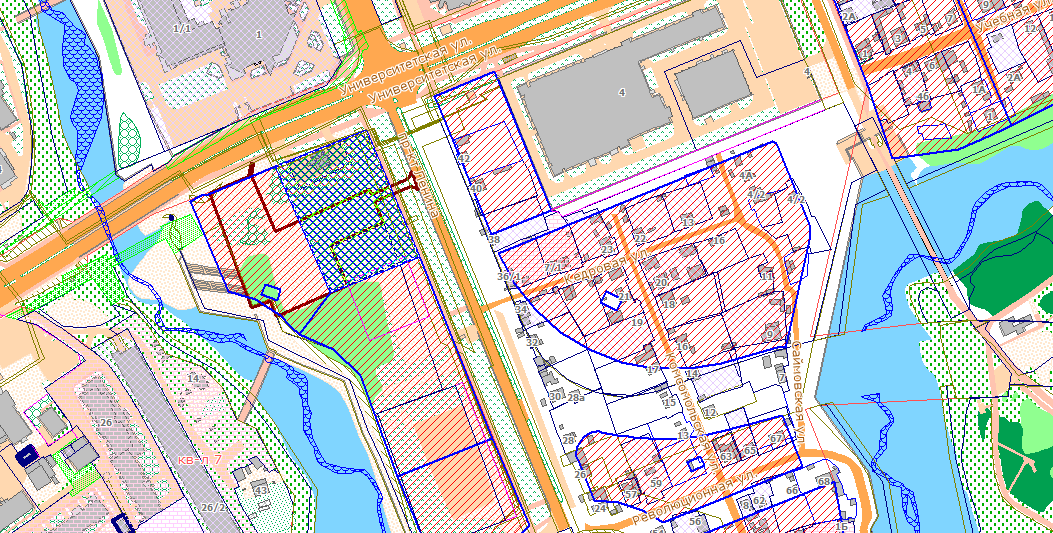                                                                                                                                                                                                          S = 9 178 кв. метров«27»112017г.№10275